9. pielikums Rīcības shēma, saņemot informāciju par novārgušiem un/vai ievainotiem roņu mazuļiem piekrastē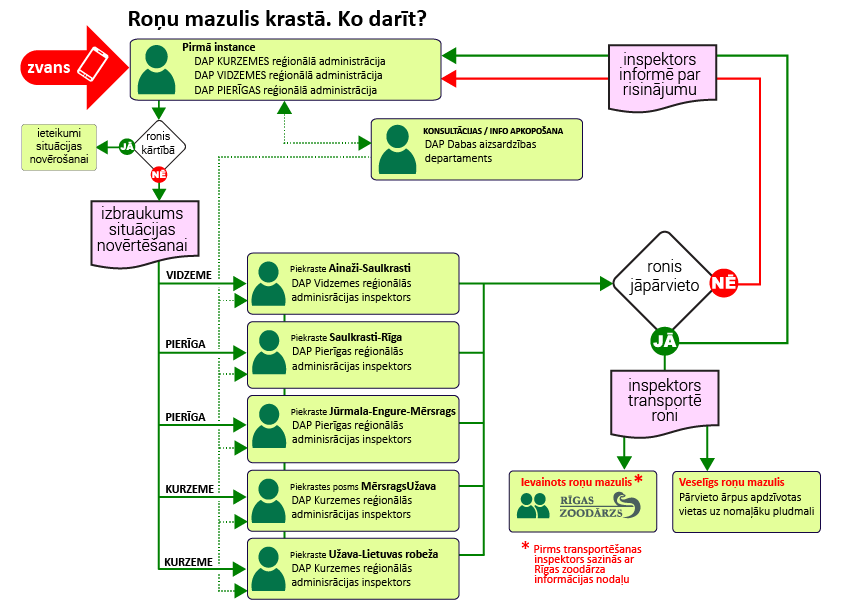 